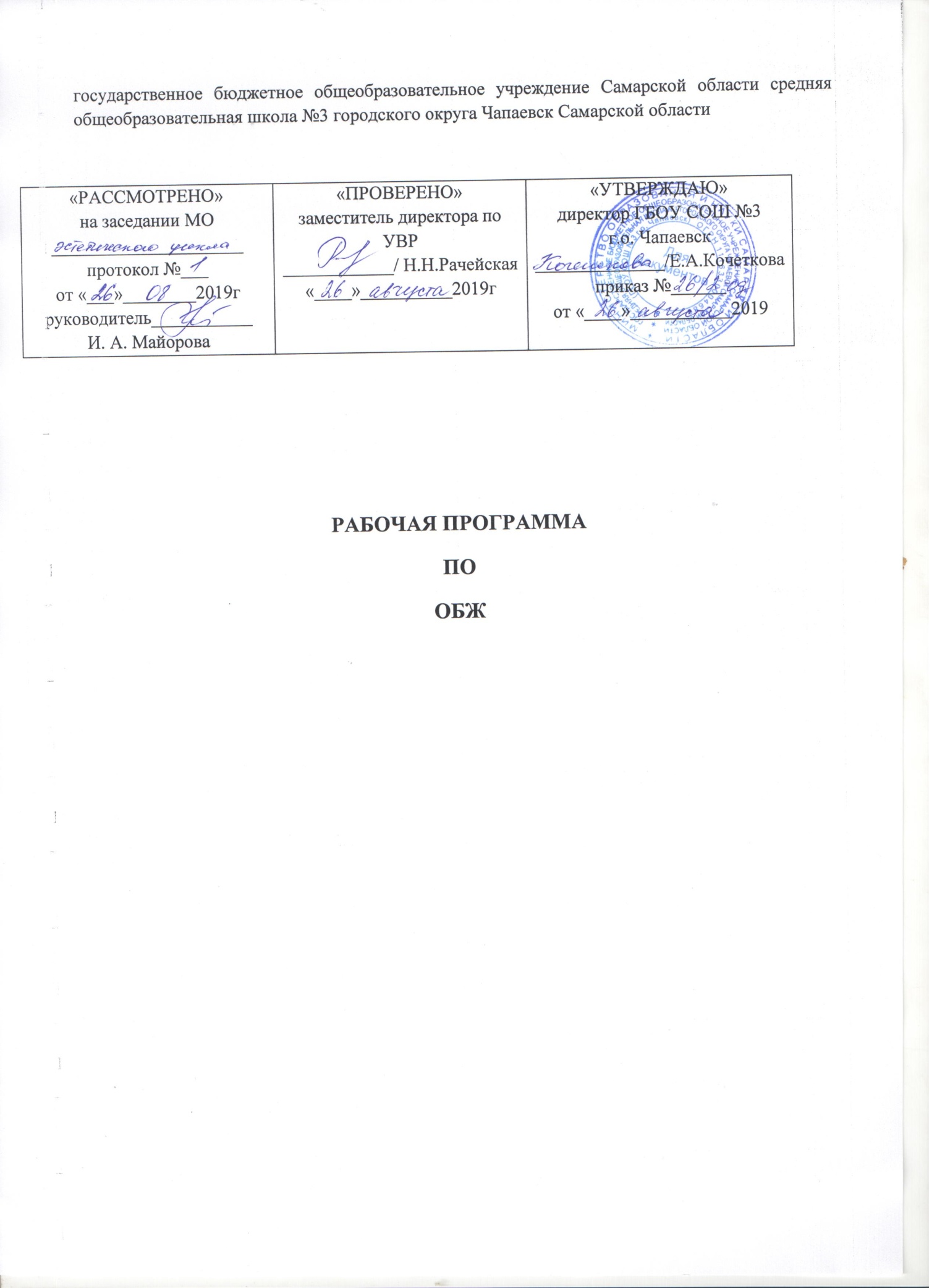 Рабочая программа по ОБЖ 7—9 классов составлена с использованием материалов Федерального государственного образовательного стандарта основного общего образования, примерной  программы  основного  общего  образования по предмету «Основы безопасности жизнедеятельности»  для 5-9  классы и авторской программы (авторы программы – А. Т. Смирнов, Б. О. Хренников, М. А. Маслов), / под общ. ред. А. Т. Смирнова. – М.: Просвещение, 2017. Данная программа отражает обязательное для усвоения в основной школе содержание обучения по ОБЖПланируемые результаты обученияМетапредметные результаты Регулятивные УУД 1. Умение самостоятельно определять цели обучения, ставить и формулировать новые задачи в учебе и познавательной деятельности, развивать мотивы и интересы своей познавательной деятельности. Обучающийся сможет: • анализировать существующие и планировать будущие образовательные результаты; • идентифицировать собственные проблемы и определять главную проблему; • выдвигать версии решения проблемы, формулировать гипотезы, предвосхищать конечный результат; • ставить цель деятельности на основе определенной проблемы и существующих возможностей; • формулировать учебные задачи как шаги достижения поставленной цели деятельности; • обосновывать целевые ориентиры и приоритеты ссылками на ценности, указывая и обосновывая логическую последовательность шагов. 2. Умение самостоятельно планировать пути достижения целей, в том числе альтернативные, осознанно выбирать наиболее эффективные способы решения учебных и познавательных задач. Обучающийся сможет: • определять необходимые действие(я) в соответствии с учебной и  познавательной задачей и составлять алгоритм их выполнения; • обосновывать и осуществлять выбор наиболее эффективных способов решения учебных и познавательных задач; • определять/находить, в том числе из предложенных вариантов, условия для выполнения учебной и познавательной задачи; • выстраивать жизненные планы на краткосрочное будущее (заявлять целевые ориентиры, ставить адекватные им задачи и предлагать действия, указывая и обосновывая логическую последовательность шагов); • выбирать из предложенных вариантов и самостоятельно искать средства/ресурсы для решения задачи/достижения цели; • составлять план решения проблемы (выполнения проекта, проведения исследования); • определять потенциальные затруднения при решении учебной и познавательной задачи и находить средства для их устранения; • описывать свой опыт, оформляя его для передачи другим людям в виде технологии решения практических задач определенного класса; • планировать и корректировать свою индивидуальную образовательную траекторию. 3. Умение соотносить свои действия с планируемыми результатами, осуществлять контроль своей деятельности в процессе достижения результата, определять способы действий в рамках предложенных условий и требований, корректировать свои действия в соответствии с изменяющейся ситуацией. Обучающийся сможет: • определять совместно с педагогом и сверстниками критерии планируемых результатов и критерии оценки своей учебной деятельности; • систематизировать (в том числе выбирать приоритетные) критерии планируемых результатов и оценки своей деятельности; • отбирать инструменты для оценивания своей деятельности, осуществлять самоконтроль своей деятельности в рамках предложенных  условий и требований; • оценивать свою деятельность, аргументируя причины достижения или отсутствия планируемого результата; • находить достаточные средства для выполнения учебных действий в изменяющейся ситуации и/или при отсутствии планируемого результата; • работая по своему плану, вносить коррективы в текущую деятельность на основе анализа изменений ситуации для получения запланированных характеристик продукта/результата; • устанавливать связь между полученными характеристиками продукта и характеристиками процесса деятельности и по завершении деятельности предлагать изменение характеристик процесса для получения улучшенных характеристик продукта; • сверять свои действия с целью и, при необходимости, исправлять ошибки самостоятельно. 4. Умение оценивать правильность выполнения учебной задачи, собственные возможности ее решения. Обучающийся сможет: • определять критерии правильности (корректности) выполнения учебной задачи; • анализировать и обосновывать применение соответствующего инструментария для выполнения учебной задачи; • свободно пользоваться выработанными критериями оценки и самооценки, исходя из цели и имеющихся средств, различая результат и способы действий; • оценивать продукт своей деятельности по заданным и/или самостоятельно определенным критериям в соответствии с целью деятельности; • обосновывать достижимость цели выбранным способом на основе оценки своих внутренних ресурсов и доступных внешних ресурсов; • фиксировать и анализировать динамику собственных  образовательных результатов. 5. Владение основами самоконтроля, самооценки, принятия решений и осуществления осознанного выбора в учебной и познавательной. Обучающийся сможет: • наблюдать и анализировать собственную учебную и познавательную деятельность и деятельность других обучающихся в процессе взаимопроверки; • соотносить реальные и планируемые результаты индивидуальной образовательной деятельности и делать выводы; • принимать решение в учебной ситуации и нести за него ответственность; • самостоятельно определять причины своего успеха или неуспеха и находить способы выхода из ситуации неуспеха; • ретроспективно определять, какие действия по решению учебной задачи или параметры этих действий привели к получению имеющегося продукта учебной деятельности; • демонстрировать приемы регуляции психофизиологических/ эмоциональных состояний для достижения эффекта успокоения (устранения эмоциональной напряженности), эффекта восстановления (ослабления проявлений утомления), эффекта активизации (повышения психофизиологической реактивности). Познавательные УУД 6. Умение определять понятия, создавать обобщения, устанавливать аналогии, классифицировать, самостоятельно выбирать основания и критерии для классификации, устанавливать причинно-следственные связи, строить логическое рассуждение, умозаключение (индуктивное, дедуктивное, по аналогии) и делать выводы. Обучающийся сможет: • подбирать слова, соподчиненные ключевому слову, определяющие его признаки и свойства; • выстраивать логическую цепочку, состоящую из ключевого слова и  соподчиненных ему слов; • выделять общий признак двух или нескольких предметов или явлений и объяснять их сходство; • объединять предметы и явления в группы по определенным признакам, сравнивать, классифицировать и обобщать факты и явления; • выделять явление из общего ряда других явлений; • определять обстоятельства, которые предшествовали возникновению связи между явлениями, из этих обстоятельств выделять определяющие, способные быть причиной данного явления, выявлять причины и следствия явлений; • строить рассуждение от общих закономерностей к частным явлениям и от частных явлений к общим закономерностям; • строить рассуждение на основе сравнения предметов и явлений, выделяя при этом общие признаки; • излагать полученную информацию, интерпретируя ее в контексте решаемой задачи; • самостоятельно указывать на информацию, нуждающуюся в проверке, предлагать и применять способ проверки достоверности информации; 8. Смысловое чтение. Обучающийся сможет: • находить в тексте требуемую информацию (в соответствии с целями своей деятельности);  • ориентироваться в содержании текста, понимать целостный смысл текста, структурировать текст; • устанавливать взаимосвязь описанных в тексте событий, явлений, процессов; • резюмировать главную идею текста; • преобразовывать текст, «переводя» его в другую модальность, интерпретировать текст (художественный и нехудожественный – учебный, научно-популярный, информационный, текст non-fiction); • критически оценивать содержание и форму текста. 9. Формирование и развитие экологического мышления, умение применять его в познавательной, коммуникативной, социальной практике и профессиональной ориентации. Обучающийся сможет: • определять свое отношение к природной среде; • анализировать влияние экологических факторов на среду обитания живых организмов; • проводить причинный и вероятностный анализ экологических ситуаций; • прогнозировать изменения ситуации при смене действия одного фактора на действие другого фактора; • распространять экологические знания и участвовать в практических делах по защите окружающей среды; • выражать свое отношение к природе через рисунки, сочинения, модели, проектные работы. Коммуникативные УУД 10. Умение организовывать учебное сотрудничество и совместную деятельность с учителем и сверстниками; работать индивидуально и в группе: находить общее решение и разрешать конфликты на основе согласования позиций и учета интересов; формулировать, аргументировать и отстаивать свое мнение. Обучающийся сможет: − определять возможные роли в совместной деятельности; − играть определенную роль в совместной деятельности; − принимать позицию собеседника, понимая позицию другого, различать в его речи: мнение (точку зрения), доказательство (аргументы), факты; гипотезы, аксиомы, теории; − определять свои действия и действия партнера, которые способствовали или препятствовали продуктивной коммуникации; − строить позитивные отношения в процессе учебной и познавательной деятельности; − корректно и аргументированно отстаивать свою точку зрения, в дискуссии уметь выдвигать контраргументы, перефразировать свою мысль (владение механизмом эквивалентных замен); − критически относиться к собственному мнению, с достоинством признавать ошибочность своего мнения (если оно таково) и корректировать его; − предлагать альтернативное решение в конфликтной ситуации; − выделять общую точку зрения в дискуссии; − договариваться о правилах и вопросах для обсуждения в соответствии с поставленной перед группой задачей; − организовывать учебное взаимодействие в группе (определять общие  цели, распределять роли, договариваться друг с другом и т. д.); − устранять в рамках диалога разрывы в коммуникации, обусловленные непониманием/неприятием со стороны собеседника задачи, формы или содержания диалога.  Личностные результаты : 1. Российская гражданская идентичность (патриотизм, уважение к Отечеству, к прошлому и настоящему многонационального народа России, чувство ответственности и долга перед Родиной, идентификация себя в качестве гражданина России 2. Готовность и способность обучающихся к саморазвитию и самообразованию на основе мотивации к обучению и познанию; готовность и способность осознанному выбору и построению дальнейшей индивидуальной траектории образования на базе ориентировки в мире профессий и профессиональных предпочтений, с учетом устойчивых познавательных интересов. 3. Развитое моральное сознание и компетентность в решении моральных проблем на основе личностного выбора, формирование нравственных чувств и нравственного поведения, осознанного и ответственного отношения к собственным поступкам (способность к нравственному самосовершенствованию; веротерпимость, уважительное отношение к религиозным чувствам, взглядам людей или их отсутствию; знание основных норм морали, нравственных, духовных идеалов, хранимых в культурных традициях народов России, готовность на их основе к сознательному самоограничению в поступках, поведении, расточительном потребительстве; уважительное и заботливое отношение к членам своей семьи  4. Сформированность целостного мировоззрения, соответствующего современному уровню развития науки и общественной практики, учитывающего социальное, культурное, языковое, духовное многообразие современного мира. 5. Осознанное, уважительное и доброжелательное отношение к другому человеку, его мнению, мировоззрению, культуре, языку, вере, гражданской позиции. 6. Сформированность основ экологической культуры, соответствующей современному уровню экологического мышления, наличие опыта экологически ориентированной рефлексивно-оценочной и практической деятельности в жизненных ситуациях (готовность к исследованию природы, к занятиям сельскохозяйственным трудом, к художественно-эстетическому отражению природы, к занятиям туризмом, в том числе экотуризмом, к осуществлению природоохранной деятельности).Предметные результаты: Выпускник научится: • классифицировать и характеризовать условия экологической безопасности;  • использовать знания о предельно допустимых концентрациях вредных веществ в атмосфере, воде и почве; • использовать знания о способах контроля качества окружающей среды и продуктов питания с использованием бытовых приборов; • классифицировать и характеризовать причины и последствия опасных ситуаций при использовании бытовых приборов контроля качества окружающей среды и продуктов питания; • безопасно, использовать бытовые приборы контроля качества окружающей среды и продуктов питания; • безопасно использовать бытовые приборы; • безопасно использовать средства бытовой химии; • безопасно использовать средства коммуникации; • классифицировать и характеризовать опасные ситуации криминогенного характера; • предвидеть причины возникновения возможных опасных ситуаций криминогенного характера; • безопасно вести и применять способы самозащиты в криминогенной ситуации на улице; • безопасно вести и применять способы самозащиты в криминогенной ситуации в подъезде; • безопасно вести и применять способы самозащиты в криминогенной ситуации в лифте; • безопасно вести и применять способы самозащиты в криминогенной ситуации в квартире; • безопасно вести и применять способы самозащиты при карманной краже; • безопасно вести и применять способы самозащиты при попытке мошенничества; • адекватно оценивать ситуацию дорожного движения;  • адекватно оценивать ситуацию и безопасно действовать при пожаре; • безопасно использовать средства индивидуальной защиты при пожаре; • безопасно применять первичные средства пожаротушения; • соблюдать правила безопасности дорожного движения пешехода; • соблюдать правила безопасности дорожного движения велосипедиста; • соблюдать правила безопасности дорожного движения пассажира транспортного средства правила поведения на транспорте (наземном, в том числе железнодорожном, воздушном и водном); • классифицировать и характеризовать причины и последствия опасных ситуаций на воде; • адекватно оценивать ситуацию и безопасно вести у воды и на воде; • использовать средства и способы само- и взаимопомощи на воде; • классифицировать и характеризовать причины и последствия опасных ситуаций в туристических походах; • готовиться к туристическим походам; • адекватно оценивать ситуацию и безопасно вести в туристических походах; • адекватно оценивать ситуацию и ориентироваться на местности; • добывать и поддерживать огонь в автономных условиях; • добывать и очищать воду в автономных условиях; • добывать и готовить пищу в автономных условиях; сооружать (обустраивать) временное жилище в автономных условиях; • подавать сигналы бедствия и отвечать на них; • характеризовать причины и последствия чрезвычайных ситуаций природного характера для личности, общества и государства; • предвидеть опасности и правильно действовать в случае чрезвычайных ситуаций природного характера;  • классифицировать мероприятия по защите населения от чрезвычайных ситуаций природного характера; • безопасно использовать средства индивидуальной защиты; • характеризовать причины и последствия чрезвычайных ситуаций техногенного характера для личности, общества и государства; • предвидеть опасности и правильно действовать в чрезвычайных ситуациях техногенного характера; • классифицировать мероприятия по защите населения от чрезвычайных ситуаций техногенного характера; • безопасно действовать по сигналу «Внимание всем!»; • безопасно использовать средства индивидуальной и коллективной защиты; • комплектовать минимально необходимый набор вещей (документов, продуктов) в случае эвакуации; • классифицировать и характеризовать явления терроризма, экстремизма, наркотизма и последствия данных явлений для личности, общества и государства; • классифицировать мероприятия по защите населения от терроризма, экстремизма, наркотизма; • адекватно оценивать ситуацию и безопасно действовать при обнаружении неизвестного предмета, возможной угрозе взрыва (при взрыве) взрывного устройства; • адекватно оценивать ситуацию и безопасно действовать при похищении или захвате в заложники (попытки похищения) и при проведении мероприятий по освобождению заложников; • классифицировать и характеризовать основные положения законодательных актов, регламентирующих ответственность несовершеннолетних за правонарушения;  • классифицировать и характеризовать опасные ситуации в местах большого скопления людей; • предвидеть причины возникновения возможных опасных ситуаций в местах большого скопления людей; • адекватно оценивать ситуацию и безопасно действовать в местах массового скопления людей; • оповещать (вызывать) экстренные службы при чрезвычайной ситуации; • характеризовать безопасный и здоровый образ жизни, его составляющие и значение для личности, общества и государства; • классифицировать мероприятия и факторы, укрепляющие и разрушающие здоровье; • планировать профилактические мероприятия по сохранению и укреплению своего здоровья; • адекватно оценивать нагрузку и профилактические занятия по укреплению здоровья; планировать распорядок дня с учетом нагрузок; • выявлять мероприятия и факторы, потенциально опасные для здоровья; • безопасно использовать ресурсы интернета; • анализировать состояние своего здоровья; • определять состояния оказания неотложной помощи; • использовать алгоритм действий по оказанию первой помощи; • классифицировать средства оказания первой помощи; • оказывать первую помощь при наружном и внутреннем кровотечении; • извлекать инородное тело из верхних дыхательных путей; • оказывать первую помощь при ушибах; • оказывать первую помощь при растяжениях; • оказывать первую помощь при вывихах; • оказывать первую помощь при переломах;  • оказывать первую помощь при ожогах; • оказывать первую помощь при отморожениях и общем переохлаждении; • оказывать первую помощь при отравлениях; • оказывать первую помощь при тепловом (солнечном) ударе; • оказывать первую помощь при укусе насекомых и змей. Выпускник получит возможность научиться: • безопасно использовать средства индивидуальной защиты велосипедиста; • классифицировать и характеризовать причины и последствия опасных ситуаций в туристических поездках; • готовиться к туристическим поездкам; • адекватно оценивать ситуацию и безопасно вести в туристических поездках; • анализировать последствия возможных опасных ситуаций в местах большого скопления людей; • анализировать последствия возможных опасных ситуаций криминогенного характера; • безопасно вести и применять права покупателя; • анализировать последствия проявления терроризма, экстремизма, наркотизма; • предвидеть пути и средства возможного вовлечения в террористическую, экстремистскую и наркотическую деятельность; анализировать влияние вредных привычек и факторов и на состояние своего здоровья; • характеризовать роль семьи в жизни личности и общества и ее влияние на здоровье человека;  • классифицировать и характеризовать основные положения законодательных актов, регулирующих права и обязанности супругов, и защищающих права ребенка; • владеть основами самоконтроля, самооценки, принятия решений и осуществления осознанного выбора в учебной и познавательной деятельности при формировании современной культуры безопасности жизнедеятельности; • классифицировать основные правовые аспекты оказания первой помощи; • оказывать первую помощь при не инфекционных заболеваниях; • оказывать первую помощь при инфекционных заболеваниях; • оказывать первую помощь при остановке сердечной деятельности; • оказывать первую помощь при коме; • оказывать первую помощь при поражении электрическим током; • использовать для решения коммуникативных задач в области безопасности жизнедеятельности различные источники информации, включая Интернет-ресурсы и другие базы данных; • усваивать приемы действий в различных опасных и чрезвычайных ситуациях; • исследовать различные ситуации в повседневной жизнедеятельности, опасные и чрезвычайные ситуации, выдвигать предположения и проводить несложные эксперименты для доказательства предположений обеспечения личной безопасности; • творчески решать моделируемые ситуации и практические задачи в области безопасности жизнедеятельности.Содержание предметаОсновы безопасности жизнедеятельности Опасные и чрезвычайные ситуации становятся все более частым явлением в нашей повседневной жизни и требуют получения обучающимися знаний, умений, навыков и компетенций личной безопасности в условиях опасных и чрезвычайных ситуаций социально сложного и технически насыщенного окружающего мира.Целью изучения и освоения программы является формирование у подрастающего поколения россиян культуры безопасности жизнедеятельности в современном мире в соответствии с требованиями, предъявляемыми Федеральным государственным образовательным стандартом основного общего образования. Учебный предмет «Основы безопасности жизнедеятельности» является обязательным для изучения на уровне основного общего образования и является одной из составляющих предметной области «Физическая культура и основы безопасности жизнедеятельности».Программа определяет базовое содержание по учебному предмету «Основы безопасности жизнедеятельности» в форме и объеме, которые соответствуют возрастным особенностям обучающихся и учитывает возможность освоения приемов умственной и практической деятельности обучающихся, что является важнейшим компонентом развивающего обучения. На основе программы, курс «Основ безопасности жизнедеятельности», может быть выстроен как по линейному, так и по концентрическому типу. При составлении рабочих программ в отдельных темах возможны дополнения с учетом местных условий и специфики обучения. Основы безопасности жизнедеятельности как учебный предмет обеспечивает: освоение обучающимися знаний о безопасном поведении в повседневной жизнедеятельности;  понимание обучающимися личной и общественной значимости современной культуры безопасности жизнедеятельности, ценностей гражданского общества, в том числе гражданской идентичности и правового поведения;  понимание необходимости беречь и сохранять свое здоровье как индивидуальную и общественную ценность;  понимание необходимости следовать правилам безопасного поведения в опасных и чрезвычайных ситуациях природного, техногенного и социального характера; понимание необходимости сохранения природы и окружающей среды для полноценной жизни человека;  освоение обучающимися умений экологического проектирования безопасной жизнедеятельности с учетом природных, техногенных и социальных рисков;  понимание роли государства и действующего законодательства в обеспечении национальной безопасности и защиты населения от опасных и чрезвычайных ситуаций природного, техногенного и социального характера, в том числе от экстремизма, терроризма и наркотизма;  освоение умений использовать различные источники информации и коммуникации для определения угрозы возникновения опасных и чрезвычайных ситуаций; освоение умений предвидеть возникновение опасных и чрезвычайных ситуаций по характерным признакам их проявления, а также на основе информации, получаемой из различных источников;  освоение умений оказывать первую помощь пострадавшим; освоение умений готовность проявлять предосторожность в ситуациях неопределенности;  освоение умений принимать обоснованные решения в конкретной опасной (чрезвычайной) ситуации с учетом реально складывающейся обстановки и индивидуальных возможностей;  освоение умений использовать средства индивидуальной и коллективной защиты.  .   Освоение и понимание учебного предмета «Основы безопасности жизнедеятельности» направлено на:  воспитание у обучающихся чувства ответственности за личную безопасность, ценностного отношения к своему здоровью и жизни;  развитие у обучающихся качеств личности, необходимых для ведения здорового образа жизни; необходимых для обеспечения безопасного поведения в опасных и чрезвычайных ситуациях;  формирование у обучающихсясовременной культуры безопасности жизнедеятельности на основе понимания необходимости защиты личности, общества и государства посредством осознания значимости безопасного поведения в условиях чрезвычайных ситуаций природного, техногенного и социального характера, убеждения в необходимости безопасного и здорового образа жизни, антиэкстремистской и антитеррористической личностной позиции, нетерпимости к действиям и влияниям, представляющим угрозу для жизни человека. Программа учебного предмета «Основы безопасности жизнедеятельности учитывает возможность получения знаний через практическую деятельность и способствует формированию у обучающихся умения безопасно использовать учебное оборудование, проводить исследования, анализировать полученные результаты, представлять и научно аргументировать полученные выводы. Межпредметная интеграция и связь учебного предмета «Основы безопасности жизнедеятельности» с такими предметами как «Биология», «История», «Информатика», «Обществознание», «Физика», «Химия», «Экология», «Экономическая и социальная география», «Физическая культура» способствует формированию целостного представления об изучаемом объекте, явлении, содействует лучшему усвоению содержания предмета, установлению более прочных связей учащегося с повседневной жизнью и окружающим миром, усилению развивающей и культурной составляющей программы, а также рационального использования учебного времени.9 класс Основы противодействия терроризму, экстремизму и наркотизму в Российской Федерации Терроризм, экстремизм, наркотизм - сущность и угрозы безопасности личности и общества. Пути и средства вовлечения подростка в террористическую, экстремистскую и наркотическую деятельность. Ответственность несовершеннолетних за правонарушения. Личная безопасность при террористических актах и при обнаружении неизвестного предмета, возможной угрозе взрыва (при взрыве). Личная безопасность при похищении или захвате в заложники (попытке похищения) и при проведении мероприятий по освобождению заложников. Личная безопасность при посещении массовых мероприятий. Основы медицинских знаний и здорового образа жизни Основы здорового образа жизни Основные понятия о здоровье и здоровом образе жизни. Составляющие и факторы здорового образа жизни (физическая активность, питание, режим дня, гигиена). Вредные привычки и их факторы (навязчивые действия, игромания употребление алкоголя и наркотических веществ, курение табака и курительных смесей), их влияние на здоровье.Профилактика вредных привычек и их факторов. Семья в современном обществе. Права и обязанности супругов. Защита прав ребенка. Основы медицинских знаний и оказание первой помощи   Основы безопасности личности, общества и государства Основы комплексной безопасности Человек и окружающая среда. Мероприятия по защите населения в местах с неблагоприятной экологической обстановкой, предельно допустимые концентрации вредных веществ в атмосфере, воде, почве. Бытовые приборы контроля качества окружающей среды и продуктов питания. Основные правила пользования бытовыми приборами и инструментами, средствами бытовой химии, персональными компьютерами и др.8 класс Безопасность на дорогах. Правила безопасного поведения пешехода, пассажира и велосипедиста. Средства индивидуальной защиты велосипедиста. Пожар его причины и последствия. Правила поведения при пожаре при пожаре. Первичные средства пожаротушения. Средства индивидуальной защиты. Водоемы. Правила поведения у воды и оказания помощи на воде. Правила безопасности в туристических походах и поездках. Правила поведения в автономных условиях. Сигналы бедствия, способы их подачи и ответы на них. Правила безопасности в ситуациях криминогенного характера (квартира, улица, подъезд, лифт, карманная кража, мошенничество, самозащита покупателя). Элементарные способы самозащиты. Информационная безопасность подростка. Защита населения Российской Федерации от чрезвычайных ситуаций 7 классЧрезвычайные ситуации природного характера и защита населения от них (землетрясения, извержения вулканов, оползни, обвалы, лавины, ураганы, бури, смерчи, сильный дождь (ливень), крупный град, гроза, сильный снегопад, сильный гололед, метели, снежные заносы, наводнения, половодье, сели, цунами, лесные, торфяные и степные пожары, эпидемии, эпизоотии и эпифитотии). Рекомендации по безопасному поведению. Средства индивидуальной защиты. Чрезвычайные ситуации техногенного характера и защита населения от них (аварии на радиационно-опасных, химически опасных, пожароопасных и взрывоопасных, объектах экономики, транспорте, гидротехнических сооружениях). Рекомендации по безопасному поведению. Средства индивидуальной и коллективной защиты. Правила пользования ими. Действия по сигналу «Внимание всем!». Эвакуация населения и правила поведения при эвакуации. Основы оказания первой помощи. Первая помощь при наружном и внутреннем кровотечении. Извлечение инородного тела из верхних дыхательных путей. Первая помощь при ушибах и растяжениях, вывихах и переломах. Первая помощь при ожогах, отморожениях и общем переохлаждении. Основные неинфекционные и инфекционные заболевания,их профилактика. Первая помощь при отравлениях. Первая помощь при тепловом (солнечном) ударе. Первая помощь при укусе насекомых и змей. Первая помощь при остановке сердечной деятельности. Первая помощь при коме.Особенности оказания первой помощи при поражении электрическим током.Тематическое планирование Наименование предметаОБЖОБЖУровень, классОсновное общее образования, 7-9 классОсновное общее образования, 7-9 классКоличество часов по учебному плану7 класс8 класс9 класс - в неделю111 - в год343434ПрограммаПримерная программа  основного  общего  образования по предмету «Основы безопасности жизнедеятельности»  для 5-9  классы и авторской программы (авторы программы – А. Т. Смирнов, Б. О. Хренников, М. А. Маслов), / под общ. ред. А. Т. Смирнова. – М.: Просвещение, 2017Примерная программа  основного  общего  образования по предмету «Основы безопасности жизнедеятельности»  для 5-9  классы и авторской программы (авторы программы – А. Т. Смирнов, Б. О. Хренников, М. А. Маслов), / под общ. ред. А. Т. Смирнова. – М.: Просвещение, 2017Примерная программа  основного  общего  образования по предмету «Основы безопасности жизнедеятельности»  для 5-9  классы и авторской программы (авторы программы – А. Т. Смирнов, Б. О. Хренников, М. А. Маслов), / под общ. ред. А. Т. Смирнова. – М.: Просвещение, 2017Учебники Смирнов А   Т.  Основы безопасности  жизнедеятельности:7	кл.: учеб. для обшеобразоват. учреждений/ А. Т. Смирнов,
Б. О. Хренников; под ред. А. Т. Смирнова. — М.: Просвещение, 2017.Смирнов А   Т.  Основы безопасности  жизнедеятельности:7	кл.: учеб. для обшеобразоват. учреждений/ А. Т. Смирнов,
Б. О. Хренников; под ред. А. Т. Смирнова. — М.: Просвещение, 2017.Смирнов А   Т.  Основы безопасности  жизнедеятельности:7	кл.: учеб. для обшеобразоват. учреждений/ А. Т. Смирнов,
Б. О. Хренников; под ред. А. Т. Смирнова. — М.: Просвещение, 2017.Смирнов А. Т.   Основы безопасности жизнедеятельности:8	кл.: учеб. для общеобраюват. учреждений / А. Т. Смирнов.
Б.О. Хренников; под ред. А. Т. Смирнова. — М.: Просвещение. 2017Смирнов А. Т.   Основы безопасности жизнедеятельности:8	кл.: учеб. для общеобраюват. учреждений / А. Т. Смирнов.
Б.О. Хренников; под ред. А. Т. Смирнова. — М.: Просвещение. 2017Смирнов А. Т.   Основы безопасности жизнедеятельности:8	кл.: учеб. для общеобраюват. учреждений / А. Т. Смирнов.
Б.О. Хренников; под ред. А. Т. Смирнова. — М.: Просвещение. 2017Смирнов А   Т.  Основы безопасности  жизнедеятельности:9	кл.: учеб. для общеобразоват. учреждений / А- Т. Смирнов,
Б. О. Хренников; под ред. А. Т. Смирнова. — М.: Просвещение, 2017.Смирнов А   Т.  Основы безопасности  жизнедеятельности:9	кл.: учеб. для общеобразоват. учреждений / А- Т. Смирнов,
Б. О. Хренников; под ред. А. Т. Смирнова. — М.: Просвещение, 2017.Смирнов А   Т.  Основы безопасности  жизнедеятельности:9	кл.: учеб. для общеобразоват. учреждений / А- Т. Смирнов,
Б. О. Хренников; под ред. А. Т. Смирнова. — М.: Просвещение, 2017.№ п/п7 класс7 классКоличество часовКонтрольные работы1.1.Общие понятия об опасных и чрезвычайных ситуациях природного характера (3 ч)32.2.Чрезвычайные ситуации геологического происхождения (3 ч)33.3.Чрезвычайные ситуации метеорологического происхождения (2 ч)24.4.Чрезвычайные ситуации гидрологического происхождения  (5 ч)55.5.Природные пожары и чрезвычайные ситуации биолого-социальиого происхождения (3 ч)32.2.Зашита населения  от чрезвычайных  ситуаций геологического происхождения (3 ч)33.3.Зашита  населения от чрезвычайных ситуаций метеорологического происхождения (1 ч)155Защита  населения от чрезвычайных ситуаций гидрологического происхождения (3 ч)36.6.Зашита населения от природных пожаров (1ч)17.7.Духовно-нравственные основы противодействия терроризму и экстремизму (4 ч)48.8.Здоровый  образ жизни и его значение для гармоничного развития человека (2 ч)29.9.Первая помощь при неотложных состояниях (4 ч)41Итого3418 класс11Пожарная безопасность (3 ч)322Безопасность на дорогах  (3 ч)333Безопасность на водоемах (3 ч)344Экология и безопасность (2 ч)255Чрезвычайные ситуации техногенного характера  и их возможные  последствия  (5 ч)566Обеспечение   защиты  населения  от  чрезвычайных ситуаций  (4 ч)477Обеспечение защиты   населения   от   чрезвычайных   ситуаций   техногенного   характера (3 ч)388Здоровый  образ  жизни  и его  составляющие (7 ч)799Первая помощь при неотложных состояниях (4 ч)41Итого3419 класс11Национальная   безопасность в   России  в современном мире (4 ч)422Чрезвычайные ситуации мирного и военного времени  и  национальная  безопасность  России (4 ч)433Организационные основы во защите населений страны от чрезвычайных ситуаций мирного и военного времени (3 ч)344Основные мероприятия, проводимые в Российской Федерации, по защите населения от чрезвычайных ситуаций мирного и военного времени (4 ч)455Терроризм и экстремизм:  их причины и последствия (2 ч)266Нормативно-правовая базапротиводействия терроризму и экстремизму вРоссийской Федерации  (3 ч)377Организационные основы системы противодействия терроризму и наркотизму в Российской Федерации (2 ч)288Обеспечение личной безопасности при угрозе теракта и профилактика наркозависимости (2 ч)299Здоровье  — условиеблагополучия человека (3 ч)21010Факторы, разрушающие репродуктивное здоровье (3 ч)31111Правовые  основысохранения  и укрепления репродуктивного здоровья (3 ч)31212Оказание первой помощи (2 ч)21Итого341